2nd Annual Blue & White Brawl 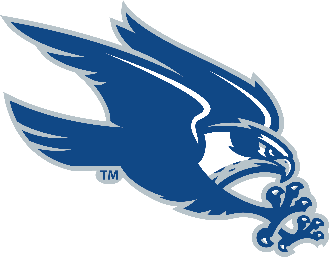 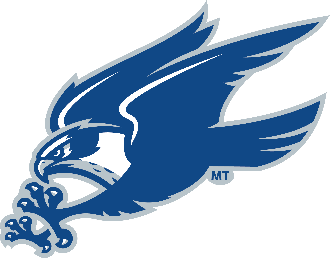 Youth Wrestling TournamentSUNDAY FEBRUARY 12, 2023WHERE:  Riverdale Local Schools (20613 State Route 37 Mount Blanchard, OH 45867)WHEN:  Wrestling begins at 9:30 AM.  Doors open at 8:00 AM.REGISTRATION:  Only online registration at Track Wrestling.  Registration link is http://www.trackwrestling.com/registration/TW_Register.jsp?tournamentGroupId=210534132 or search Blue & White Brawl in the event search at Track Wrestling.  Must be registered by 2/11/2023 at 5:00 PM.  Wrestler’s weight will be entered at time of registration.  We reserve the right to spot check weights day of tournament, if challenged.  If any challenges are made, they must be made in first round of wrestling.  Each challenge will cost $15.00.NO SAME DAY REGISTRATIONCOST:  $25 per wrestler, paid on-line at time of registration or day of tournament.  Checks made payable to Riverdale Athletic Boosters.TOURNAMENT CONTACT:  Direct any questions to Paul Frey at pfrey@riverdalefalcons.org or 567-232-1281TOURNAMENT CHECK-INS:  Check-ins are from 8:00 – 9:00 AM.  All wrestlers must be checked-in and have their entry fee paid by 9:00 AM.  Wrestlers not checked in by 9:00 AM will be removed from the bracket (no refund).  Important for tournament schedule.ELIGIBILITY:  All wrestlers must be 12 years or younger day of the tournament. 		NO JUNIOR HIGH WRESTLERS.DIVISIONS:  Division I: 6 & under  -  Division II: 7&8  -  Division III: 9&10  -  Division IV: 11&12			BRING BIRTH CERTIFICATE IN CASE OF CHALLENGEWEIGHT CLASSES:  To Be Determined.  Round Robin bracketing.AWARDS:  Trophy for 1st place.  Medals for 2nd through 4th place.RULES:  Modified High School Rules.  Three 1 minute periods.  All periods will start in Neutral.  12 point tech fall.  1 minute OT period, first point wins match.  If no point scored. 30 second periods will be wrestled.DRESS:  Singlet or T-shirt and shorts.  No loose or baggy clothing.CONCESSIONS:  Concessions will be served all day.  No large coolers permitted.ADMISSIONS:  Adults: $5   -   Students:  $2   -   Family:  $10   -   Children 4 & under:  Free (CASH NO CARD)WAIVER:  In consideration of your acceptance of my entry, I and my legal heirs, executors and administrators, do hereby waive and release the Riverdale Wrestling Club, Riverdale Local Schools, Board of Education, Tournament Committees, Staff, Officials, and Sponsors from any and all claims of right to damage for injuries or losses suffered by me directly or indirectly to or from competing in or attending the said wrestling tournament.  Pledge of sportsmanship:  In entering this tournament, we acknowledge that all decisions by the tournament officials are final and non-negotiable.  We also understand that continued of hostile arguments to said officials can be grounds for disqualification from the tournament and possible ejection from the premises with no refund of admission or entry fees.Parent Signature:  ___________________________ Parent Printed Name:  ___________________________Wrestler Name: _______________________________ Wrestling Club: _______________________________Phone:  ________________________ Email:  ________________________________PLEASE BRING FORM WITH YOU TO WEIGH-INS OR DAY OF TOURNAMENT